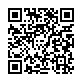 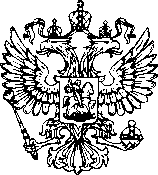 АРБИТРАЖНЫЙ СУД КРАСНОДАРСКОГО КРАЯ350063, г. Краснодар, ул. Постовая, 32www.krasnodar.arbitr.ru, тел. (861) 293-80-15О П Р Е Д Е Л Е Н И Ео завершении процедуры реализации имущества гражданинаг. Краснодар	Дело № А32-5657/201722 февраля 2018 года	15/28-БФРезолютивная часть определения объявлена 15 февраля 2018 года. Полный текст определения изготовлен 22 февраля 2018 года.Арбитражный суд Краснодарского края в составе судьи Маркиной Т.Г., при ведении протокола судебного заседания помощником судьи Четиной О.И., рассмотрев в открытом судебном заседании заявление ГГГГГГ ГГГГГГ ГГГГГГ (дата рождения ГГ.ГГ.ГГГГ, место рождения г. Краснодар, ИНН ГГГГГГГ, СНИЛС ГГГГГГГГГГГГ, зарегистрирована: г. Краснодар, ул. ГГГГГГГ, ГГГ)о признании гражданина несостоятельным (банкротом),при участии в заседании:от должника: Марченко А.Н., доверенность от 06.06.2017 № 23АА7151954, от 01.02.2018,от финансового управляющего: не явился, извещенУ С Т А Н О В И Л:ГГГГГГГГ ГГГГ ГГГГГГГГ обратилась в арбитражный суд с заявлением о признании ее несостоятельной (банкротом), ходатайствует о введении процедуры реализации имущества   гражданина.   Определением   Арбитражного   суда   Краснодарского    края от 21.02.2017 заявление должника принято к производству, возбуждено производство по делу о банкротстве.Решением Арбитражного суда Краснодарского края от 17.05.2017 требования признаны обоснованными, должник признан несостоятельным (банкротом), в отношении него введена процедура реализации имущества гражданина, финансовым управляющим утвержден Колесников Юрий Павлович.Должник, финансовый управляющий, надлежащим образом извещенные о времени и месте судебного заседания, явку представителей не обеспечили.Финансовый управляющий направил ходатайство о завершении процедуры реализации имущества должника, о рассмотрении дела в его отсутствии и о выплате вознаграждения с депозита арбитражного суда. Кроме того, представил отчет о ходе проведения процедуры реализация имущества гражданина с приложением к нему ряда документов о финансовом состоянии должника, которые суд приобщил к материалам дела.В судебном заседании объявлен перерыв до 15.02.2017 в 17 часов 45 минут. После перерыва судебное заседание продолжено.Суд установил, что сообщение финансового управляющего о введении процедуры реализации имущества должника опубликовано 29.04.2017 на официальном сайте«КоммерсантЪ», № 16230018333, что подтверждается копией страницы официального сайта от 26.04.2017, объявление № 1762299 об этом внесена запись в Единый  федеральный реестр сведений о банкротстве (далее – реестр).Изучив поступивший отчет, приобщив представленные документы к материалам дела и оценив их по правилам статей 67, 68, 71 Арбитражного процессуального кодекса Российской Федерации (далее – Кодекс), арбитражный суд признал возможным завершить процедуру реализации имущества гражданина-должника в виду следующего.В соответствии со статьей 32 Федерального закона от 26.10.2002 № 127-ФЗ «О несостоятельности (банкротстве)» (далее – Закон о банкротстве) и частью 1 статьи 223 Кодекса дела о несостоятельности (банкротстве) рассматриваются арбитражным судом по правилам, предусмотренным настоящим Кодексом, с особенностями, установленными федеральными законами, регулирующими вопросы о несостоятельности (банкротстве).Согласно пункту 1 статьи 213.28 Закона о банкротстве после завершения расчётов с кредиторами финансовый управляющий обязан представить в арбитражный суд отчет о результатах реализации имущества гражданина с приложением копий документов, подтверждающих продажу имущества гражданина и погашение требований кредиторов, а также реестр требований кредиторов с указанием размера погашенных требований кредиторов.В соответствии с пунктом 2 статьи 213.28 Закона о банкротстве по итогам рассмотрения отчета о результатах реализации имущества гражданина арбитражный суд выносит определение о завершении реализации имущества гражданина.Из представленного в материалы дела отчета финансового управляющего о своей деятельности и о результатах проведения процедуры реализации имущества Филь Яны Игоревны от 18.12.2017 установлено следующее.Обязанность по ведению реестра возложена на финансового управляющего Колесникова Ю.П. Количество кредиторов, включенных в реестр требований кредиторов–1. Сумма  требований  кредиторов,  включенных  в  реестр,  составляет  29  093  рублей 47 копейки – третья очередь.Проанализировав представленный отчет и приложенные к нему документы о финансовом состоянии должника, финансовым управляющим в ходе процедуры реализации выявлено недвижимое имущество, которое является единственным жильем не подлежащее включению в конкурсную массу. Иного движимого и недвижимого имущества не выявлено.По итогам соответствующего периода финансовым управляющим был подготовлен анализ сделок должника за последние три года, заключение о наличии (отсутствии) признаков преднамеренного/фиктивного банкротства.ГГГГГГГГ ГГГГ ГГГГГГГГ к административной или уголовной ответственности не привлекалась. Финансовый управляющий также в ходе анализа установил, что признаки фиктивного и преднамеренного банкротства должника отсутствуют.Пунктом 1 статьи 205 Закона о банкротстве предусмотрено, что в конкурсную массу не включается имущество гражданина, на которое в соответствии с гражданским процессуальным	законодательством	не	может	быть	обращено	взыскание.	Таким имуществом согласно пункту 1 статьи 446 Гражданского кодекса Российской Федерации является	принадлежащее	гражданину-должнику			на	праве		собственности	жилое помещение (его части), являющееся для должника и членов его семьи единственным пригодным для постоянного проживания помещением, за исключением предмета ипотеки. Доказательств, свидетельствующих о наличии или возможном выявлении другого имущества		должника,	пополнении	конкурсной		массы	и	дальнейшей	реализацииимущества в целях проведения расчетов с кредиторами в деле не имеется.При таких обстоятельствах процедура реализации имущества гражданина подлежит завершению.С даты завершения процедуры реализации имущества гражданина наступают последствия, предусмотренные пунктом 3 статьи 213.28, статьи 213.30 Закона о банкротстве.В соответствии с пунктом 6 статьи 213.27 Закона о банкротстве требования кредиторов, не удовлетворенные по причине недостаточности имущества гражданина, считаются погашенными, за исключением случаев, предусмотренных настоящим Федеральным законом.Требования кредиторов по текущим платежам, о возмещении вреда, причиненного жизни или здоровью, о выплате заработной платы и выходного пособия, о возмещении морального вреда, о взыскании алиментов, а также иные требования, неразрывно связанные с личностью кредитора, в том числе требования, не заявленные при реализации имущества гражданина, сохраняют силу и могут быть предъявлены после окончания производства по делу о банкротстве гражданина в непогашенной их части в порядке, установленном законодательством Российской Федерации (пункт 5 статьи 213.28 Закона о банкротстве).В силу пункта 3 статьи 213.28 Закона о банкротстве после завершения расчетов с кредиторами гражданин, признанный банкротом, освобождается от дальнейшего исполнения требований кредиторов, в том числе требований кредиторов, не заявленных при введении реструктуризации долгов гражданина или реализации имущества гражданина, за исключением обязательств перечисленных в пунктах 4 и 5 указанной статьи.Статьей 213.30 Закона о банкротстве предусмотрено, что в течение пяти лет с даты завершения в отношении гражданина процедуры реализации имущества или прекращения производства по делу о банкротстве в ходе такой процедуры он не вправе принимать на себя обязательства по кредитным договорам и (или) договорам займа без указания на факт своего банкротства. В течение пяти лет с даты завершения в отношении гражданина процедуры реализации имущества или прекращения производства по делу о банкротстве в ходе такой процедуры дело о его банкротстве не может быть возбуждено по заявлению этого гражданина. В течение трех лет с даты завершения в отношении гражданина процедуры реализации имущества или прекращения производства по делу о банкротстве в ходе такой процедуры он не вправе занимать должности в органах управления юридического лица, иным образом участвовать в управлении юридическим лицом.В соответствии с пунктом 4 статьи 59 Закона о банкротстве порядок распределения расходов по делу о банкротстве устанавливается в решении или определении суда, принятом по результатам рассмотрения дела о банкротстве.Руководствуясь статьями 41, 123, 156, 163, 184, 223 Арбитражного процессуального кодекса Российской Федерации, статьями 213.28, 213.30 Федерального закона от 26.10.2002 № 127-ФЗ «О несостоятельности (банкротстве)», судО П Р Е Д Е Л И Л :Отчет финансового управляющего о результатах проведения реализации имущества ГГГГГГ ГГГГГ ГГГГГГ принять.Процедуру реализации имущества гражданина в отношении ГГГГГГ ГГГГ ГГГГГГГ завершить.Освободить ГГГГГГГ ГГГГ ГГГГГГГ от исполнения требований кредиторов, за исключением требований кредиторов, предусмотренных пунктом 5 статьи 213.28 Федерального закона от 26.10.2002 № 127-ФЗ «О несостоятельности (банкротстве)».Перечислить с депозитного счета Арбитражного суда Краснодарского края по реквизитам, представленным арбитражным управляющим Колесниковым Ю.П., в пользуфинансового управляющего Колесникова Ю.П. 25 тыс. рублей, перечисленных по чеку- ордеру от 26.04.2017, в счет возмещения вознаграждения арбитражного управляющего.Определение подлежит немедленному исполнению.Определение может быть обжаловано в Пятнадцатый арбитражный апелляционный суд в срок, не превышающий десяти дней со дня его вынесения.Судья	Т.Г. Маркина